PREDSEDA NÁRODNEJ RADY SLOVENSKEJ REPUBLIKYČíslo: PREDS-577, 578, 579/2017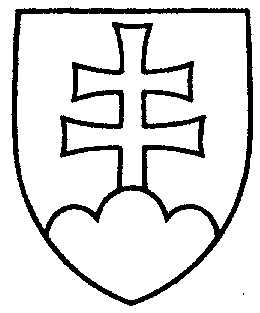 650                ROZHODNUTIEPREDSEDU NÁRODNEJ RADY SLOVENSKEJ REPUBLIKYzo 4. augusta 2017k vyhláseniu o vzdaní sa práva nastúpenia náhradníkov na neuplatňovaný mandát poslanca Národnej rady Slovenskej republiky       B e r i e m   n a   v e d o m i e      1. vyhlásenia náhradníkov za stranu SMER – sociálna demokracia o ich vzdaní sa práva nastúpiť na neuplatňovaný mandát poslanca Národnej rady Slovenskej republiky za stranu SMER – sociálna demokracia v poradí podľa výsledkov volieb do Národnej rady Slovenskej republiky uvedených v zápisnici Štátnej komisie pre voľby a kontrolu financovania politických strán o výsledku volieb do Národnej rady Slovenskej republiky 5. marca 2016 nasledovne:           -   vyhlásenie Borisa Suska, narodeného 26. mája 1970, bytom Ivanka pri Dunaji, že sa vzdáva práva nastúpiť na neuplatňovaný mandát poslanca Národnej rady Slovenskej republiky ako náhradník za stranu SMER – sociálna demokracia, pretože vykonáva funkciu štátneho tajomníka Ministerstva životného prostredia Slovenskej republiky,       -  vyhlásenie Rastislava Chovanca, narodeného 21. marca 1979, bytom Bratislava, že sa vzdáva práva nastúpiť na neuplatňovaný mandát poslanca Národnej rady Slovenskej republiky ako náhradník za stranu SMER – sociálna demokracia, pretože vykonáva funkciu štátneho tajomníka Ministerstva hospodárstva Slovenskej republiky,       -  vyhlásenie Oľgy Nachtmannovej, narodenej 14. júla 1963, bytom Bratislava, že sa vzdáva práva nastúpiť na neuplatňovaný mandát poslanca Národnej rady Slovenskej republiky ako náhradníčka za stranu SMER – sociálna demokracia, pretože vykonáva funkciu štátnej tajomníčky Ministerstva školstva, vedy, výskumu a športu Slovenskej republiky;      2. ďalší náhradník za stranu SMER – sociálna demokracia podľa poradia uvedeného
v zápisnici Štátnej komisie pre voľby a kontrolu financovania politických strán o výsledku volieb do Národnej rady Slovenskej republiky 5. marca 2016 je Darina Gabániová, narodená
20. augusta 1955, bytom Čataj.Andrej   D a n k o    v. r.